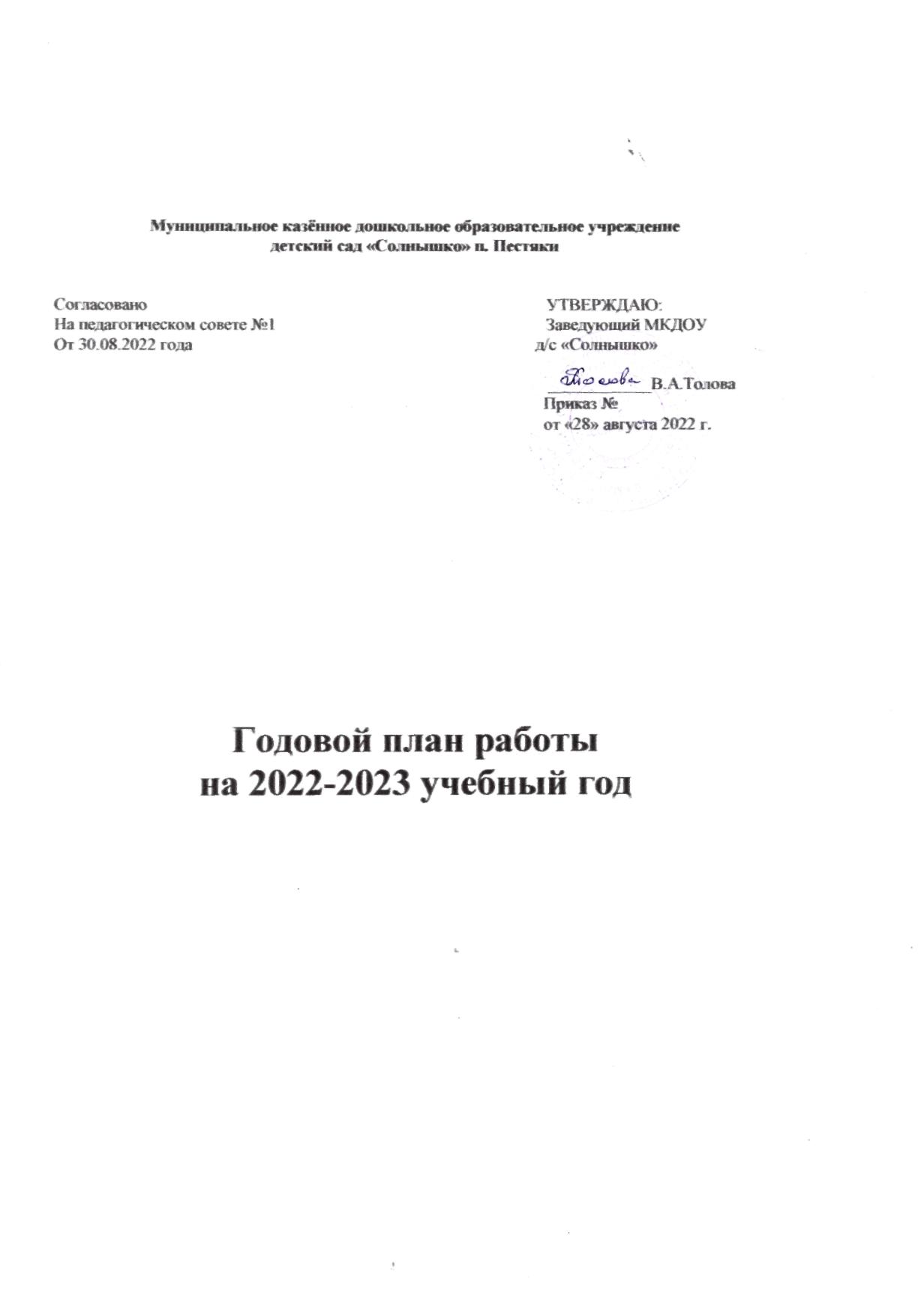 Анализ работы МКДОУ д/с «Солнышко» за 2021-2022 учебный год	В 2021-2022 учебном году работа педагогического коллектива детского сада была направлена на решение следующих целей и задач:Цель деятельности ДОУ: создание благоприятных условий для полноценного проживания дошкольного детства, формирование основ базовой культуры личности, всестороннее развитие психических и физических качеств в соответствии с возрастными и индивидуальными особенностями, подготовка ребенка к жизни в современном обществе, формирование предпосылок к учебной деятельности, обеспечение безопасности жизнедеятельности дошкольника.Задачи: -организовать сетевое взаимодействие;-создать условия для реализации воспитательно-образовательной деятельности;-обновить материально-техническую базу помещений для обучения воспитанников;-повысить профессиональную компетентность воспитателей;-ввести в работу с воспитанниками новые физкультурно-оздоровительные мероприятия	МКДОУ д/с «Солнышко» осуществляет образовательную деятельность на основании:- Лицензия на осуществление образовательной деятельности № 1788 от 17 .10 2016 года.- Основная образовательная программа дошкольного образования МКДОУ д/с «Солнышко»   (разработана в соответствии с Законом РФ от 29.12.2012 № 273-ФЗ «Об образовании в Российской Федерации», ФГОС ДО, СанПиН 2.4. 3648-20, № 28 от 28.09.2020 г. и другими нормативными документами).Кадровые условия  В 2021-2022 учебном году детский сад был оснащен педагогическими кадрами на 100%. Средний возраст педагогов – 50лет. Все воспитатели прошли курсовую переподготовку. В соответствии с графиком проходят курсы повышения квалификации. Пять педагогов детского сада имеют первую квалификационную категорию.  Двое педагогов имеют высшую квалификационную категорию.  Методическая работаПланирование и реализация всей работы нашего коллектива выстраивалась в соответствии с Основной образовательной программой дошкольного образования, разработанной на основании Федерального государственного образовательного стандарта дошкольного образования, Примерной основной образовательной программой дошкольного образования и элементами программы «От рождения до школы» под ред. Н.Е.Веракса, Т.С.Комаровой, М.А.Васильевой, а также Рабочей программой воспитания. Каждым педагогом разработана Рабочая программа, соответствующая Основной образовательной программе детского сада.        Поставленные задачи решали в разных формах методической работы:педагогические советыконсультацииоткрытые просмотрысеминары-практикумы  самообразованиеС целью решения поставленных задач были проведены:- Семинар-практикум «Знакомство с нетрадиционными техниками рисования и их роль в развитии детей дошкольного возраста»;- Педагогический совет «Совершенствование деятельности ДОУ по художественно-эстетическому воспитанию в соответствии ФГОС ДО»;- Семинар-практикум «Использование инновационных педагогических технологий в образовательной деятельности»;	Педагоги детского сада участвуют в районных методических объединениях.	Консультации для педагогов:- «Педагогические условия для формирования основ безопасности жизнедеятельности у детей дошкольного возраста»;- «Значимость подвижной игры для личностного и физического развития ребёнка»;- «Развитие координации движений у детей старшего возраста в играх и упражнениях с мячом в рамках терренкура»;- «С детьми играть- ум, разум, душу развивать»;- «Творчество дошкольников и современные образовательные технологии»;- «Как формировать у детей интерес и бережное отношение к природе в весенне-летний период»;- «Трудовое воспитание дошкольников в летний период».	В течение года организовано взаимопосещение НОД, развлечений, праздников воспитателями с анализом и дальнейшим обсуждением использованных приемов и методов, педагогических технологий. 	Каждый педагог работает над темой по самообразованию. Вся методическая работа была направлена на повышение профессионального мастерства каждого педагога, на развитие творческого потенциала всего педагогического коллектива и эффективности образовательной деятельности.Работа с детьми	Реализация Программы обеспечивается на основе   вариативных форм, способов, методов и средств, представленных в образовательной программе, методических пособиях, соответствующих принципам и целям Стандарта и выбираемых педагогом с учетом многообразия конкретных социокультурных, географических, климатических условий реализации Программы, возраста воспитанников, состава групп, особенностей и интересов детей, запросов родителей (законных представителей). 	Педагоги детского сада «Солнышко» используют следующие формы, способы, методы организации образовательной деятельности:образовательные предложения для целой группы (занятия),  различные виды игр, в том числе свободная игра, игра-исследование, ролевая, и др. виды игр, подвижные и традиционные народные игры; взаимодействие и общение детей и взрослых и/или детей между собой; проекты различной направленности, прежде всего исследовательские;  праздники, социальные акции т.п., а также использование образовательного потенциала режимных моментов. Все формы вместе и каждая в отдельности реализуются через сочетание организованных взрослыми и самостоятельно инициируемых свободно выбираемых детьми видов деятельности.	В соответствии с Годовым планом работы в детском саду проводятся:- тематические дни (День знаний, День здоровья, День защиты детей, День бабушек и дедушек, День осени, День рождение детского сада, выпускные)- календарные праздники (Новый год, День защитника Отечества, Международный женский день, День космонавтики, День Победы, День защиты детей, День России);- музыкальные и спортивные досуги и развлечения («Коляда, коляда, отворяй ворота», «Масленица», «Прощание с ёлкой», «В гостях у Лукерьи», «Вперёд, мальчиши!» и др.- месячники безопасности (в сентябре и мае) – Беседы, консультации, презентации,  учебная эвакуация, игры, викторины;- выставки поделок и рисунков «Осенняя ярмарка», «Я здоровью помогу, я здоровье сберегу!», «Наши любимые питомцы»,  Окна Победы 2022!- конкурсы на уровне ДОУ и района: изобразительного искусства «Дары осени», чтецов «Что такое хорошо и что такое плохо». - акции: «Сбережём птиц!», «10 000 добрых дел в один день», «Ёлочка живи».	Педагоги детского сада активно используют в работе современные педагогические технологии: ТРИЗ, лепбук, личностно-ориентированные технологии и другие. С целью сохранения и укрепления здоровья детей, формирование основ здорового образа жизни в ДОУ и в семье воспитателями систематически используются в работе здоровьесберегающие технологии, соответствующие разработанной в детском саду Программе сохранения и укрепления здоровья, пропаганды здорового образа жизни и обучения требованиям охраны труда детей МКДОУд/с «Солнышко». 	Технология проектной деятельности позволяет развивать и обогащать социально-личностный опыт детей посредством их включения в сферу межличностного взаимодействия. В 2021-2022 учебном году в нашем детском саду реализованы следующие проекты:- «Безопасность дело каждого» сентябрь-октябрь 2021г.;- «Эколята – молодые защитники природы» - февраль 2022г.;- «Космос это мы!» и другие - в течение года по группам;	Работа над проектами позволила педагогам наладить более тесное взаимодействие с родителями воспитанников и социальными партнерами.	Использование информационно-коммуникационных технологий позволяет педагогам нашего детского сада идти в ногу со временем. Воспитатели активно используют компьютер, проектор, владеют умениями создания видеопрезентаций, дидактического, наглядного материала, которые применяют в НОД, режимных моментах, в свободной деятельности детей.   Работа с родителямиВ основу совместной деятельности семьи и дошкольного учреждения заложены следующие принципы:единый подход к процессу воспитания ребёнка;открытость дошкольного учреждения для родителей;взаимное доверие во взаимоотношениях педагогов и родителей;уважение и доброжелательность друг к другу;дифференцированный подход к каждой семье;равно ответственность родителей и педагогов.Система взаимодействия с родителями  включает:ознакомление родителей с результатами работы ДОУ на общих родительских собраниях, анализом участия родительской общественности в жизни ДОУ;ознакомление родителей с содержанием работы ДОУ, направленной на физическое, психическое и социальное развитие ребенка;участие в составлении планов: спортивных и культурно-массовых мероприятий, работы родительского комитета;целенаправленную работу, пропагандирующую общественное дошкольное воспитание в его разных формах;обучение конкретным приемам и методам воспитания и развития ребенка в разных видах детской деятельности на родительских собраниях, консультациях и открытых занятиях;создание совместных образовательных проектов совместно с семьей на основе выявления потребностей и поддержки образовательных инициатив семьи.Взаимодействие с социумом	В 2021-2022 учебном году детский сад «Солнышко» активно взаимодействовал с социальными партнерами:- Отделение ГИБДД;- Пожарная часть № 18;- детская библиотека;- Пестяковская СОШ;- краеведческий музей; -  ДДТ;- Пестяковская ЦРБ;- РДК     Результат работы за 2021-2022 учебный год показал, что в 2022-2023 учебном году перед педагогическим коллективом детского сада «Солнышко» необходимо поставить следующие задачи:Оптимизировать работу педагогов по формированию у детей первичных представлений о труде взрослых, его роли в обществе и жизни каждого человека.Продолжить работу по   патриотическому и социальному воспитанию     детей дошкольного возраста, формировать в детях активную социальную позицию участника и созидателя общественной жизни, в воспитании нравственных идеалов и потребности в труде на благо социума.Углубить работу по художественно-эстетическому направлению через инновационные технологии.Актуализировать работу, направленную на развитие познавательно-исследовательской деятельности с детьми дошкольного возраста, с целью развития их интеллектуальных способностей, познавательного интереса, творческой инициативы.Совершенствовать профессиональное мастерство педагогов, ориентированных на применение образовательных технологий.Задачи на 2022-2023 учебный годЦель: создание благоприятных условий для полноценного проживания дошкольного детства, формирование основ базовой культуры личности, всестороннее развитие психических и физических качеств в соответствии с возрастными и индивидуальными особенностями, подготовка ребёнка к жизни в современном обществе, формирование предпосылок к учебной деятельности, обеспечение безопасности жизнедеятельности дошкольника.Задачи: Оптимизировать работу педагогов по формированию у детей первичных представлений о труде взрослых, его роли в обществе и жизни каждого человека.Продолжить работу по   патриотическому и социальному воспитанию детей дошкольного возраста, формировать в детях активную социальную позицию участника и созидателя общественной жизни, в воспитании нравственных идеалов и потребности в труде на благо социума.Углубить работу по художественно-эстетическому направлению через инновационные технологии.Актуализировать работу, направленную на развитие познавательно-исследовательской деятельности с детьми дошкольного возраста, с целью развития их интеллектуальных способностей, познавательного интереса, творческой инициативы.Совершенствовать профессиональное мастерство педагогов, ориентированных на применение современных образовательных технологий.Сентябрь 2022 годОктябрь 2022 годНоябрь 2022 годДекабрь 2022 годЯнварь 2023 годФевраль  2023 годМарт 2023 годАпрель   2023 годМай   2023 год      Реальное участие родителейв жизни ДОУФормы участияВ проведении мониторинговых исследованийАнкетирование по вопросам воспитательного воздействия семьи, оценки деятельности детского садаВ создании условийУчастие в субботниках по благоустройству территорииПомощь в создании предметно-развивающей средыВ управлении ДОУУчастие в работе родительского комитетаВ просветительской деятельности, направленной на  повышение педагогической культуры, расширение информационного поля родителейНаглядная информация (стенды, папки-передвижки)ПамяткиСайт ДОУКонсультацииРодительские собранияВ воспитательно-образовательном процессе ДОУ, направленном на установление сотрудничества и партнерских отношенийс целью вовлечения родителей в единое образовательное пространствоВыставки Совместные праздники, развлеченияМероприятия с родителями в рамках проектной деятельности-   Участие в районных конкурсах в течении годаВид деятельностиОтветственный1.Работа с кадрами1.1Текущие инструктажи по ОТ и охране жизни и здоровья детей       Заведующий1.2Выбор тем по самообразованию, планы       Заведующий1.3Составление графика аттестации, план работы по аттестации, план работы по повышению педагогической квалификации       Заведующий1.4Инструктаж с младшим обслуживающим персоналом «Должностные инструкции». Правила обработки посуды, смена белья и прочееМедсестра2.Организационно-методическая работа2.1Педагогический совет №1Подготовка к педсовету:- составление проекта годового плана и приложений к нему;- анализ итогов летней оздоровительной работы (отчёты педагогов).Тема: «Анализ летней оздоровительной работы. Принятие годового плана работы МКДОУ. Перспективы развития ДОУ на 2022-2023 учебный год».Цель: познакомить с итогами деятельности МКДОУ в летний оздоровительный период; коллективно утвердить годовой план работы на 2022-2023 учебный год.Структура:1. Подведение итогов летней оздоровительной работы.2. Анализ готовности МКДОУ к новому учебному году.3. Знакомство с основными задачами на новый 2022-2023 учебного года.4. Обсуждение и коллективное утверждение проекта годового плана на учебный год и приложений к нему.5. Разное.6. Итог и принятие решения.Заведующий2.2Тематический день «День знаний»Заведующая, Воспитатели2.3Консультация для воспитателей «Основы безопасности жизнедеятельности дошкольников» в рамках месячника безопасностиЗаведующая, Воспитатели2.4Выставка дидактических пособий, игр, книг, памяток, иллюстраций по безопасностиЗаведующая, Воспитатели2.5Итоговое мероприятие в рамках месячника безопасности:1. «Путешествие в мир дорожных знаков»2. Акция «Родительский патруль»Воспитатели3.Руководство и контроль3.1Оперативный контроль «Готовность групп к новому учебному году в условиях ФГОС ДО»Заведующий Воспитатели3.2Предупредительный «Соблюдение ТБ, правил пожарной безопасности, правил ОТ на рабочем месте»Члены комиссии3.3Мониторинг во всех возрастных группахВоспитатели 3.4 Тематический контроль. ППРС. Смотр уголков безопасности.Творческая группа4. Работа с родителями4.1Консультация «Адаптация ребёнка в ДОУ»Воспитатели4.2Анкетирование родителей «Адаптация ребёнка в ДОУ»Воспитатели 4.3Консультация “Безопасность дошкольника на улице и дома”Заведующая, 4.4Групповые родительские собрания по планувоспитатели5.Административно-хозяйственная работа5.1Работа по благоустройству территорииЗаведующий, завхоз5.2Анализ маркировки мебели и подбора мебели в группах д/сЗаведующий, медсестра, Воспитатели5.3Работа по укомплектованию ДОУ новыми пособиями и мебельюЗаведующий5.4Организация питания в ДОУ, назначение ответственных(приказ)Заведующий5.5Оперативное совещание по подготовке ДОУ к новому учебному годуЗаведующийВид деятельности           Ответственный1.Работа с кадрами1.1Рейд по охране трудаКомиссия по ОТ1.2Подготовка групп к зимнему периодуЗавхоз заведующий1.3Составление планов по самообразованиювоспитатели1.4ТБ на кухне, работа с электроприборами. ТБ в прачечной,                                                                                                            Завхоз2.Организационно-методическая работа2.1Праздник осени по группамВоспитатели2.2Выставка «Осенняя ярмарка»Воспитатели2.3 Праздник «Любимые бабушка и дедушка»  Воспитатели2.4 Коллективные просмотры НОД (по плану)Воспитатели2.5 Консультация для педагогов «Современные подходы к трудовому воспитанию в ДОУ в соответствии с ФГОС»Воспитатель2.6Участие в РМО Воспитатели 3.Руководство и контроль3.1. Тематический контроль. ППРС. Смотр уголков по трудовому воспитанию.Творческая группа4.Работа с родителями4.1.Консультация «Труд в жизни ребенка»Воспитатели4.2. «Праздник для любимых бабушек и дедушек»Воспитатели4.3Работа с родителями по благоустройству территорииЗаведующий, завхоз5.Административно-хозяйственная работа5.1.Рейд по проверке санитарного состояния групп медсестра5.2.Инвентаризация в ДОУЗавхоз, бухгалтер5.3.Мероприятия по профилактике простудных заболеванийМедсестра, воспитателиВид деятельности Ответственный 1.Работа с кадрами1.1.Обсуждение действий персонала в ЧС, при угрозе террористических актовЗаведующий1.2.Подготовка здания к зиме, уборка территорииЗавхоз, коллектив1.3.Работа воспитателей по самообразованиюВоспитатели2. Организационно-методическая работа2.1.Коллективные просмотры НОД (по плану)Воспитатели2.2 Семинар - практикум «Трудовое воспитание и его роль в развитии детей дошкольного возраста» Заведующая, воспитатели2.3.Праздник «День матери»Воспитатели, 2.4 РМО Воспитатели3.Руководство и контроль3.1.Тематический «Организация трудового воспитания дошкольников в режимных моментах» творческая группа4.Работа с родителями4.1. Праздник «День матери»Воспитатели 4.2Консультации по плану воспитателейВоспитатели4.3Консультация «Речевые игры на развитие внимания»Воспитатели5.Административно-хозяйственная работа5.1.Проверка освещения ДОУ, работа по дополнительному освещению ДОУЗавхоз 5.2.Разработка плана профилактических мероприятий по ОРЗ и гриппуМедсестраВид деятельностиОтветственный1. Работа с кадрами1. Работа с кадрами1.1. Техника безопасности при проведении новогодних ёлок.Заведующий1.2. Консультация по проведению новогодних праздниковЗаведующий2. Организационно- методическая работа2. Организационно- методическая работа2.1 Презентация «Использование образовательной кинезиологии для гармоничного развития личности ребенка» ВоспитателиВыставка «Талисман нового года»2.3. Новогодние праздники «Новый год стучится в дверь»Воспитатели 2.4.Мастерская Деда Мороза Конкурс «Новогодняя игрушка» или «Поделки из снега» Воспитатели  3. Руководство и контроль 3. Руководство и контроль3.1 Систематический «Выполнение решений педсовета».Заведуюший, 4.  Работа с родителями 4.  Работа с родителями4.1. Привлечение родителей к уборке снега и зимним постройкам на участкахВоспитатели групп4.2.Новогодние утренникиВоспитатели 4.3.Консультация «Правила поведения родителей на празднике в детском саду»Воспитатели групп4.4. Консультация «Игры зимой с детьми»Воспитатели4.5. Групповые родительские собрания по плануВоспитатели 5. Административно-хозяйственная работа 5. Административно-хозяйственная работа5.1. Работа по привлечению дополнительных денежных средств на развитие   ДОУ.Заведующий5.2. Рейд комиссии по ОТ по группам, на пищеблок, в прачечнуюКомиссия ОТ5.3. Работа в ДОУ по эстетике оформления помещенийЗаведующий, воспитатели5.4. Составление графика отпусков. Просмотр трудовых книжек и личных делЗаведующий5.5. Работа по составлению нормативной документацииЗаведующийВид деятельностиОтветственный1. Работа с кадрами1. Работа с кадрами1.1. Инструктаж «Об охране жизни и здоровья в зимний период – лёд, сосульки»Заведующий1.2. Производственное собрание по итогам проверки по ОТ в декабреЗаведующий1.3. Обсуждение новинок методической литературы. ВыставкаВоспитатели2. Организационно- методическая работа2. Организационно- методическая работа2.1. Педагогический совет № 2ТЕМА: «Совершенствование деятельности ДОУпо патриотическому воспитанию дошкольников»Цель: совершенствовать работу в ДОУ по патриотическому воспитанию в соответствии с ФГОС ДОСообщение «Патриотическое воспитание дошкольников»Деловая игра «Педагогический экспресс»Смотр-конкурс уголков по патриотическому воспитаниюЗаведующийВоспитатели2.2Коллективные просмотры в группах (по плану)Воспитатели2.3. Зимние игры и забавы (колядки, посиделки)Воспитатели2.4. Выставка рисунков «Чудесные узоры зимы»Воспитатели групп3. Руководство и контроль3. Руководство и контроль3.1. Тематический «Организация работы по познавательно-исследовательской деятельности дошкольников»Воспитатели3.2. Оперативный «Организация работы с детьми по безопасности дорожного движения»Воспитатели4. Работа с родителями4. Работа с родителями4.1. Консультация «Безопасность детей в зимние праздники»Воспитатели групп4.2. Групповые родительские собрания по плануВоспитатели групп5. Административно-хозяйственная работа5. Административно-хозяйственная работа5.2.Очистка крыши от сосулек. Ревизия электропроводки в ДОУЗаведующий, дворники, родители5.3. Ревизия продуктового склада. Контроль за закладкой продуктовЗавхоз,  заведующий5.5. Оперативное совещание по противопожарной безопасностиЗаведующийВид деятельностиОтветственный1. Работа с кадрами1. Работа с кадрами1.1. Инструктаж. Профилактика гриппа в ДОУ в период эпидемиологического неблагополучияМедсестра1.2. Консультация для обслуживающего персонала. Повторяем правила СанПиН. Требования к санитарному содержанию помещений и дезинфекционные мероприятия.Медсестра2. Организационно-методическая работа2. Организационно-методическая работаСеминар-практикум «Познавательно-исследовательская деятельность в ДОУ» Воспитатели 2.2. Тематическая выставка «Наша Армия родная»Воспитатели 2.3. Коллективные просмотры в группах: Воспитатели 2.4. Игра «Зарница» в подг.гр. и старших группахВоспитатели2.5. Выставка поделок «Папа может»Воспитатели2.6 Участие в РМО Воспитатели2.7. Праздник «День Защитника Отечества» по группамВоспитатели2.8. Досуги и развлечения «Масленица»Воспитатели3.Руководство и контроль3.Руководство и контроль3.1 Тематический «Оздоровительная работа в младших и средних группах»Воспитатели     медсестра3.2. Систематический «Проверка планов педагогов»Заведующий3.3 Оперативный «Подготовка, организация и проведение НОД»Заведующий4. Работа с родителями4. Работа с родителями4.1. Физкультурный досуг совместно с родителями «Будем жить – нашей Родине служить!» (старшая, подготовительные к школе группы)Воспитатели4.3. Консультация «Ресурсная гимнастика»Воспитатели5. Административно-хозяйственная работа5. Административно-хозяйственная работа5.2. Состояние охраны труда на пищеблокеКомитет по ОТ5.4. Проверка организации питания по СанПиНу.Заведующий, медсестра5.5. Выполнение санэпидрежима в ДОУКоллективВид деятельностиОтветственный1. Работа с кадрами1. Работа с кадрами1.1. Работа по составлению инструкций и обновлению инструктажейЗаведующий1.2. Санитарное состояние групп – взаимопроверкамедсестра, воспитатели1.3. Поздравление с Международным женским днемадминистрация1.4. О правилах внутреннего трудового распорядказаведующий2. Организационно-методическая работа2. Организационно-методическая работа2.1Консультация для педагогов «Творчество дошкольников и современные образовательные технологии» ВоспитателиВыставка рисунков «Моя мама»Оформление групп к веснеВоспитателиУчастие в РМО Воспитатели 2.5.Проект «Мамочка любимая»2.6 Музыкальный праздник, посвященный международному женскому днюВоспитатели3. Руководство и контроль3. Руководство и контроль3.1. Тематический контроль «Организация работы с родителями воспитанников»Воспитатели 3.2. Оперативный «Документация воспитателя»Заведующий4. Работа с родителями4. Работа с родителями4.1. Анализ детской заболеваемостимедсестра, воспитатели4.2. Анкетирование родителей «Досуговые мероприятия в детском саду».Цель: выяснить отношение родителей к организации праздников и развлечений в детском саду, уровень их удовлетворенности качеством и количеством развлечений.Заведующий4.3. Праздник, посвящённый международному женскому днювоспитатели4.4. Консультация «Осторожно – гололёд!»Воспитатели5. Административно-хозяйственная работа5. Административно-хозяйственная работа5.1. Рейд по проверки санитарного состояния группМедсестра5.2. Пополнение сайта ДОУОтветственный за сайтВид деятельностиОтветственный1. Работа с кадрами1. Работа с кадрами1.1. Рейд администрации по ОТ и ТБЗаведующий, завхоз1.2. Экологические субботники по уборке территорииКоллектив1.3. Выполнение санэпидемрежимаМедсестра2. Организационно-методическая работа2. Организационно-методическая работа2.1. Консультация для педагогов Тема: «Как формировать у детей интерес и бережное отношение к природе в весенне-летний период»Воспитатели2.2Участие в РМО воспитатели2.3. Выставка рисунков «Привет, весна!»воспитатели групп2.4.Тематический день «День здоровья»воспитатели группДень космонавтикиВоспитателиПроект «Неделя детской книги»Воспитатели3. Руководство и контроль3. Руководство и контроль3.1. Тематический контроль «Создание предметно-пространственной среды для индивидуализации и индивидуального подхода к ребёнку с учетом ФГОС ДО».заведующий4. Работа с родителями4. Работа с родителями4.1. Проведение итоговых НОД для родителей «Вот и стали мы на год взрослее» и групповых собраний (итоги работы за 2022-23 учебный год)Воспитатели 4.2. Консультация «Дети и огонь»Воспитатели5. Административно-хозяйственная работа5. Административно-хозяйственная работа5.1. Работа по благоустройству территорииЗавхозколлектив5.2.Оперативное совещание по итогам анализа питания в ДОУЗаведующийВид деятельностиОтветственный1. Работа с кадрами1. Работа с кадрами1.1. Проведение инструктажей к летней оздоровительной работеЗаведующий1.2. О переходе на летний режим работыЗаведующий1.3. Составление годовых отчётовВоспитатели1.4. Организация выпуска детей в школуВоспитатели1.5. Озеленение участка ДОУКоллектив1.6. Соблюдение санэпидемрежима в летний периодМедсестра2. Организационно-методическая работа2. Организационно-методическая работа2.1. Педсовет № 3. Итоговый.Тема: Результативность деятельности ДОУ в условиях ФГОС ДО1. О выполнении годовых задач учебного года2. «О наших успехах» - отчёт воспитателей групп о проделанной работе за год3. Отчёт ст. воспитателя о проделанной работе за год4. Анализ состояния здоровья детей и заболеваемости 5. Анализ физкультурно-оздоровительной работы за год6. Анализ работы с родителями7. Утверждение плана работы на летний оздоровительный период8. Проект решения педагогического совета, его утверждение, дополненияЗаведующий, воспитатели2.2. Проведение мероприятий, посвященных 9 МаяВоспитатели 2.3. Проект «Поклонимся великим тем годам»Воспитатели2.4. Фотовыставка «Мой ветеран»Воспитатели2.5.Выпускной бал Воспитатели2.6. Консультация для педагогов «Трудовое воспитание в ДОУ в летний период» Заведующий3. Руководство и контроль3. Руководство и контроль3.1. Итоговый контроль «Подведение итогов за 2022-2023 учебный год»3.2 Систематический «Проверка планов педагогов»Заведующий4. Работа с родителями4. Работа с родителями4.1. Привлечь родителей к благоустройству территории ДОУ Воспитатели 
завхоз4.2.Выпуск детей в школуВоспитатели4.3. Фотовыставка «До свидания, детский сад»Воспитатели4.4. Групповые родительские собрания по плануВоспитатели5. Административно-хозяйственная работа5. Административно-хозяйственная работа5.1.Анализ детей по группам здоровья на конец учебного годаМедсестра5.2. Закупка материалов для ремонтных работзавхоз5.3. Анализ накопительной ведомостизаведующая, медсестра